         REPUBLIKA  HRVATSKAKRAPINSKO ZAGORSKA ŽUPANIJA         OPĆINA  NOVI GOLUBOVEC           Općinsko vijećeKLASA: 400-01/22-01/05URBROJ: 2140-24-02-23-2Novi Golubovec, 18.12.2023.	Na temelju članka 42. Zakona o proračunu (“Narodne novine“ br. 144/21) i članka 30. Statuta Općine Novi Golubovec („Službeni glasnik Krapinsko-zagorske županije  br. 20/21 ), Općinsko vijeće Općine Novi Golubovec na svojoj 12. sjednici održanoj dana 18.12.2023. donijelo je I. IZMJENU PRORAČUNA  OPĆINE NOVI GOLUBOVEC ZA 2023. GODINUI PROJEKCIJU PRORAČUNA ZA 2024. – 2025.OPĆI DIOČlanak 1. Proračun Općine Novi Golubovec za razdoblje 2023. -2025. g. sastoji se od:Članak 2.	Prihodi i rashodi te primici i izdaci utvrđuju se u Planu i Proračuna kako slijedi: Članak 3.Ova I. Izmjena Proračuna Općine Novi Golubovec stupa na snagu prvog dana nakon objave u „Službenom glasniku Krapinsko- zagorske županije.								PREDSJEDNIK OPĆINSKOG VIJEĆA							     		 Mladen KosDOSTAVITI:1. Ministarstvo financija, Sektor za financijski i proračunski nadzor, Katančićeva 5, 10000 Zagreb - nadzor2. KZŽ, Upravni odjel za poslove Županijske skupštine, Magistratska 1,  49000 Krapina - objava3. Ministarstvo financija, Katančićeva 5, 10000 Zagreb,  lokalni.proracuni@mfin.hr    (obavijest o objavi - link objave u Službenom glasniku KZŽ i web stranica Općine Novi Golubovec) 4. KZŽ, Upravni odjel za financije i proračun, Magistratska 1, 49000 Krapina   financije@kzz.hr (obavijest o objavi-  link objave u Službenom glasniku KZŽ i web stranica Općine Novi Golubovec) 5. Općinski načelnik Općine Novi Golubovec6. Prilog Zapisniku7. U spis8. RačunovodstvoA) RAČUN PRIHODA I RASHODAPLAN   2023. (EUR)I. IZMJENA 2023 (EUR) RAZLIKA  (EUR)Prihodi poslovanja (6)633.500,00609.650,00-23.850,00Prihodi od prodaje nefinancijske imovine (7)13.300,002.900,00-10.400,00UKUPNI PRIHODI646.800,00612.550,00-34.250,00Rashodi poslovanja (3)370.500,00432.500,00+62.000,00Rashodi za nabavu nefin. Imovine (4)382.300,00346.300,00-36.000,00UKUPNI RASHODI752.800,00778.800,00+26.000,00RAZLIKA – VIŠAK/MANJAK-106.000,00-166.250,00-60.250,00B) RAČUN ZADUŽIVANJA/FINANCIRANJAPLAN 2023.I. IZMJENA 2023RAZLIKA Primici od financijske imovine i zaduživanja (8)0,000,000,00Izdaci za financijsku imovinu i otplate zajmova0,000,000,00NETO FINANCIRANJE0,000,000,00C) RASPOLOŽIVA SREDSTVA IZ PRETHODNIH GODINAPLAN 2023.I. IZMJENA 2023RAZLIKA Ukupan donos viška/manjka iz prethodne (ih) godina106.000,00166.250,00+ 60.250,00Višak/manjak iz prethodne (ih) godine koji će se pokriti/rasporediti106.000,00166.250,00+ 60.250,00PRORAČUN UKUPNOPLAN 2023I. IZMJENA 2023RAZLIKA PRIHODI UKUPNO        ( A+B+C)752.800,00778.800,00+26.000,00RASHODI UKUPNO      ( A+B+C)752.800,00778.800,00+26.000,00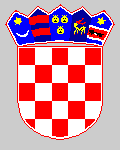 